 Государственная информационная система ЖКХ — это современная и удобная платформа. Задача — сделать сферу жилищно-коммунального хозяйства для граждан более понятной и прозрачной, обеспечить простой доступ к широкому перечню данных.С помощью Системы россияне могут: • посмотреть начисления за текущий и предыдущие периоды, а также внести плату за предоставленные жилищно-коммунальные услуги; • ввести и проверить показания приборов учета; • контролировать работы по дому, проводимые управляющими организациями, а также их стоимость; • проверить наличие лицензии у управляющей организации; • узнать график капитального ремонта дома; • получить информацию о тарифах на ЖКУ; • принимать участие в управлении домом, в совместных электронных голосованиях и обсуждение вопросов и проблем с соседями на форуме. • направить обращения в органы власти; • получить уведомление о плановом отключении коммунальных ресурсов в своем многоквартирном доме и многое другое.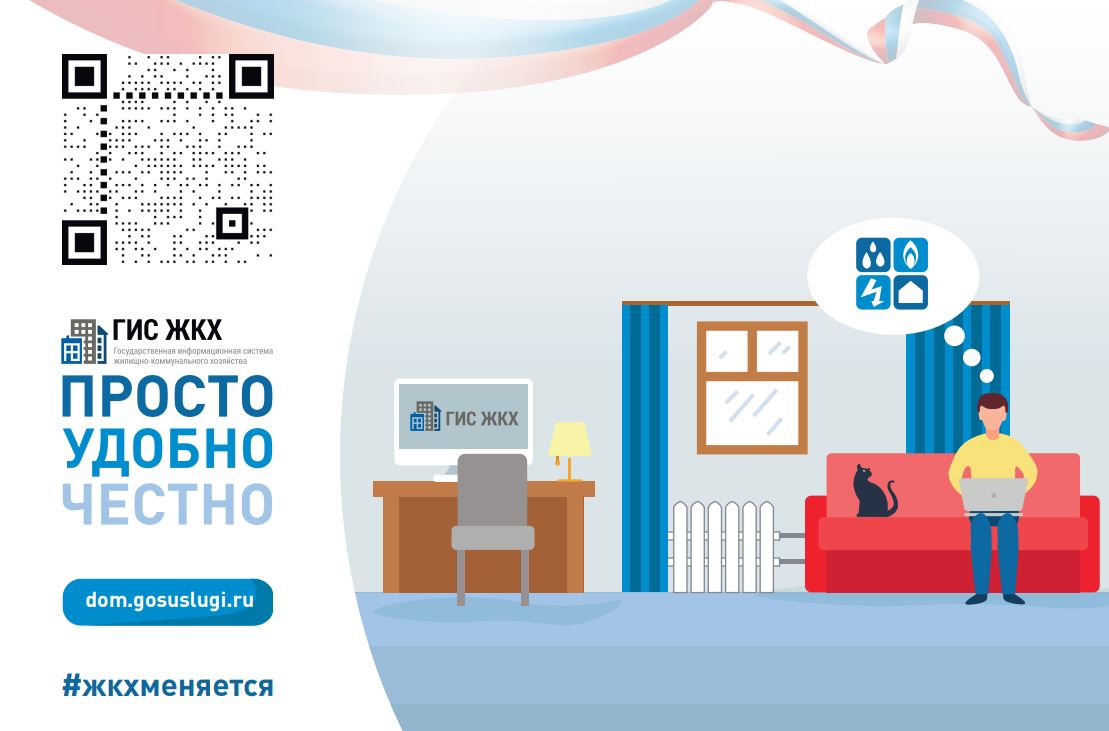 